Кемеровский городской Совет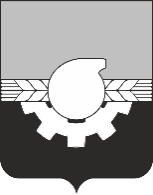 народных депутатовседьмой созывчетвёртое (внеочередное) заседаниеРЕШЕНИЕот 17.12.2021                                                                                                         № 42Об отчете Главы города 
о результатах деятельности администрации города Кемерово 
в 2021 годуЗаслушав отчет Главы города И.В. Середюка о результатах его деятельности и деятельности администрации города Кемерово в 2021 году, руководствуясь Федеральным законом от 06.10.2003 № 131-ФЗ «Об общих принципах организации местного самоуправления в Российской Федерации», Уставом города Кемерово, Кемеровский городской Совет народных депутатовРЕШИЛ:1. Отчёт Главы города о результатах его деятельности и деятельности администрации города Кемерово в 2021 году принять к сведению.2. Опубликовать настоящее решение в газете «Кемерово» и на сайте «Электронный бюллетень органов местного самоуправления города Кемерово» (электронный адрес в информационно-телекоммуникационной сети Интернет – pravo-kemerovo.ru).3. Настоящее решение вступает в силу с момента его подписания.4. Контроль за исполнением настоящего решения возложить 
на Председателя Кемеровского городского Совета народных депутатов 
Ю.А. Андреева.Председатель 
Кемеровского городскогоСовета народных депутатов                                                                 Ю.А. Андреев